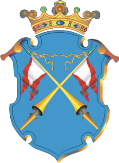 	Республика КарелияАДМИНИСТРАЦИЯ КААЛАМСКОГО СЕЛЬСКОГО ПОСЕЛЕНИЯ
ПОСТАНОВЛЕНИЕот «17» июня 2019 года                                                                          № 17О внесении изменений в Постановление Администрации Кааламского сельского поселения № 4 от 29.05.2017г. «Об утверждении административного регламента по предоставлению    муниципальной   услуги Администрацией Кааламского сельского поселения: «Присвоение объектам адресации адресов, аннулирование адресов»     В соответствии с распоряжением Правительства Российской Федерации от 31 января 2017 г. № 147-р Администрация Кааламского сельского поселения ПОСТАНОВЛЯЕТ:Внести в п.4.1. Постановления Администрации Кааламского сельского поселения № 4 от 29.05.2017г. «Об утверждении административного регламента по предоставлению    муниципальной   услуги Администрацией Кааламского сельского поселения: «Присвоение объектам адресации адресов, аннулирование адресов» изменение, изложив его в следующей  редакции: « 4.1. Общий срок предоставления муниципальной услуги (срок рассмотрения поступившего заявления и документов, выдачи постановления Администрации Кааламского сельского поселения о  присвоении   адреса   объекту   недвижимости или его аннулировании) не должен превышать 10 дней со дня поступления заявления.»Опубликовать настоящее постановление в официальных средствах массовой информации и разместить на сайте Кааламского сельского поселения в сети Интернет: www.admkaalamskoe.ru.  Постановление вступает в силу с момента его официального опубликования.  Контроль за исполнением настоящего Постановления оставляю за собой.Глава Кааламского сельского поселения                                 А.М. Мищенко